Duke Misophonia QuestionnaireGeneral Instructions:The following questions refer to the experience of being intensely bothered by a sound or sounds, even when they are not overly loud. These can be human or non‐human sounds, or the sight of someone or something making a sound that you can't hear (e.g., the sight of someone biting their nails from across the room).Please indicate whether the following sounds and/or sights bother you much more intensely than they do most other people.Yes	No16. There are no specific sounds that bother me much more than they do other people.Note: If items 1-15 are marked "no" and item 16 is marked "yes", do not move forward with the following sections.In the past month, on average across ALL bothersome sounds, rate how often you were bothered by a sound/sounds.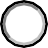 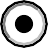 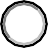 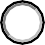 2‐3 times per month4-7 times per week6 or more times per dayFor the following sections, please use the scale below:In the past month on average, when intensely bothered by a sound or sounds, please rate how often you felt each of the following:2.	I felt anxious.	04.	I felt hateful	06.	I felt hostile	08.	I felt frustrated	0For the following sections, please use the scale below:In the past month on average, when intensely bothered by a sound or sounds, please rate how often each of the following happened to you.2.	I trembled or shuddered.	04.	I started breathing intensely or forcefully.	0In the past month on average, when intensely bothered by a sound or sounds, please rate how often you had each of the following thoughts.For the following sections, please use the scale below:Please rate how often you did the following in the past month, on average, BEFORE HEARING a bothersome sound.2.	I used a different sound to drown the bothersome sound (e.g. turned on TV).	06.	I made a plan to cope with bothersome sounds if they occurred.	0Please rate how often you did the following in the past month, on average, WHILE HEARING a bothersome sound.2.	I used strategies to calm myself (e.g., self‐talk, breathing exercises).	04.	I produced an alternate sound (e.g., humming).	06.	I increased the background noise to cover up the bothersome sound (e.g. turned on	0TV, rolled down car window).For the following section, please use the scale below:Please rate how often you did the following in the past month, on average, AFTER HEARING a bothersome sound.I did something to comfort myself (e.g. exercised, went somewhere calming, pet animals).I listened to a comforting sound (e.g. white noise, music).	0I used the sight, smell, or touch of an object to soothe myself (e.g. looked at a	0soothing picture, smelled a scent, or touched a soft blanket).I thought about strategies to help me cope better next time.	0For the following section, please use the scale below:Please rate the extent to which the bothersome sound/sounds and your reactions to them negatively affected the following in the past month, on average.2.	My performance at work or school.	04.	My ability to function in daily activities without help.	0For the following section, please use the scale below:Please rate the extent to which the bothersome sound/sounds and your reactions to them negatively affected the following in the past month, on average.2.	“People do not understand me.”	04.	“I am crazy.”	06.	“I should get over it.”	08.	“I am weak.”	010. “I am a burden on others.”	012. “My sound issues will only get worse with time.”	014. “My whole life will be affected by sound issues.”	001234NeverRarelySometimesOftenAlways/almost always01234NeverRarelySometimesOftenAlways/almost always1.	“I am helpless.”02.	“I want to cry.”03.	“How do I make this sound stop?”04.	“Everything is awful.”05.	“I cannot handle this”06.	“I need to get away from the sound.”07.	“I would do anything to make it stop.”08.	I thought about screaming at, yelling at, or telling off the person making the sound.09.	I thought about pushing, poking, shoving, etc. the person making the sound.010. I thought about physically hurting the person making the sound.0Score001234NeverRarelySometimesOftenAlways/almost always01234NeverRarelySometimesOftenAlways/almost always01234Not at allA littleModeratelyQuite a bitExtremely01234NeverRarelySometimesOftenAlways/almost always